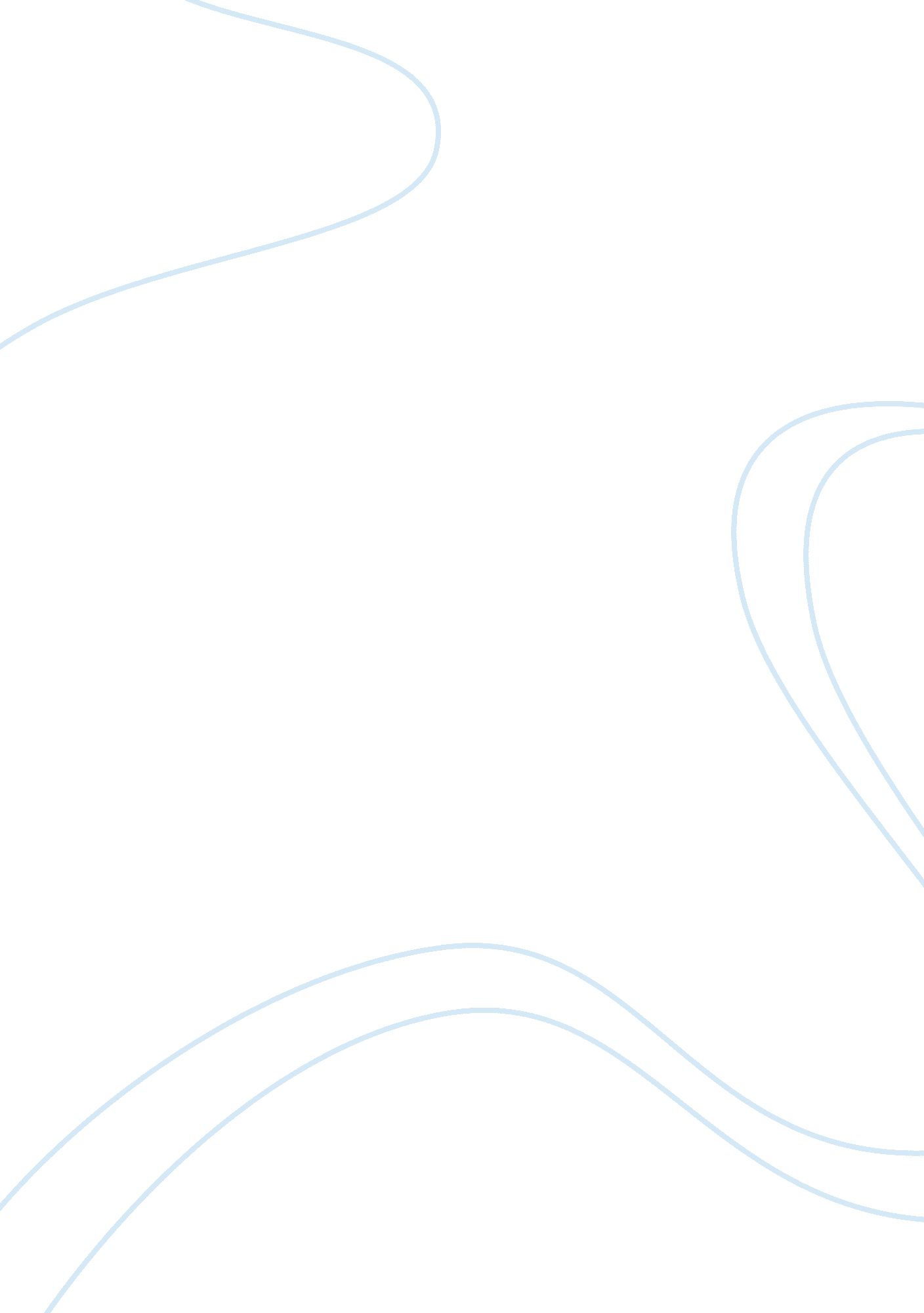 Good healthy habits to maintain a great conditionNutrition, Healthy Food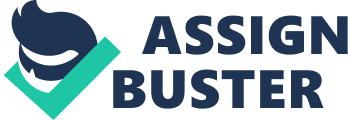 Healthiness is of prime relevance to all of us. We should be healthy and balanced, full of abundant energy, sound rest, as well as fit and also disease complimentary body, which will provide us a feeling of overall well being. In order to be fit and healthy we have to practice healthy and balanced living styles with proper food routines and workout. We can not be healthy and balanced if we are lazy and inactive. We need to work hard both physically and also emotionally to be fit and healthy. Besides exercise, we also need to consume healthy and balanced foods preventing convenience food, making us sluggish and dull. If you are over weight and also overweight you will certainly deal with illness. You need to keep an optimal body weight to be healthy and balanced. You have to adhere to healthy and balanced as well as favorable habits. Positive thinking is really important in order to be healthy. You need to clean out your mind as well as load it with positive thoughts. You will have to get rid of all the depressing and unfavorable emotions and thoughts from your mind as well as replace it with healthy and positive ideas. These positive thoughts could be exceptionally energizing as well as always bring about good things in life. You can get associated with techniques such as meditation and also yoga to get rid of the negative thoughts as well as force on your own with favorable ideas. More than likely you have already heard a bunch about why not to make use of traditional skin care products and exactly how it is much safer to use natural skin care rather. But have you also thought of other item groups that pollute your skin and also hence contaminate your body? Really conventional household cleaners are even worse compared to beauty items and also they enter your body just as easily via your skin and your lungs as conventional beauty products do. Among house cleaners, dish soap is an item with undervalued wellness effects. Traditional dish soaps are stuffed with hazardous components such as SLS, a tested health hazard that enters your skin when you do the dishes. This is not where it quits. They leave a chemical film on your dishes that mixes in with your following dish. That’s not just what you wish to end up in your children’ bodies, right? Fortunately there are some dish soaps around that do an excellent task. Utilizing genuinely all-natural dishwashing soap will certainly maintain hazardous ingredients at large. Right here’s a short video that will explain a couple of aspects of natural dish soap. You should eat healthy foods in order to be fit and healthy. Basic food stuffs like vegetables, fruits, nuts, roots, lean meat, pulses, ect can maintain you healthy and also solid. Aim to prevent polished foods. The main factor for disease and also diseases is improper food practices. Because of this many people experience diseases like diabetes, cancer, weight problems ect. Straightforward changes in your diet regimen and creates a wonderful difference within a short period and could improve your wellness considerably. Aim to stay clear of smoking and alcohols. For good health, you have to exercise daily. Exercising in the early morning can leave you with a renewed sensation throughout the day. Exercising could put you in a good mood and it will certainly be less complicated for you to think favorably and eat healthy foods. You could additionally get associated with tasks such as swimming, biking, strolling or playing your favored sporting activity in order to maintain you healthy. Do not go for a task that you do not enjoy. Attempt to do your work outs al fresco. This way you will certainly really feel more rejuvenated. You ought to not make extreme changes in your life style. You should begin with easy changes and see to it that you enjoy it. You try to make these basic modifications into a regular practice in order to achieve long-term success. It is very important to boost your health and wellness in order to be happy and take pleasure in life. Workout, you require to have good rest as well as rest in order to be healthy and balanced. Sound sleep could rejuvenate your mind as well as make you really feel healthy. All these simple changes in your lifestyle could improve your health and wellness as well as make you really feel solid and fit. You will certainly really feel a feeling of well being, both emotionally and physically. 